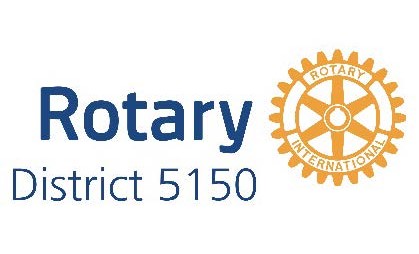 January 11, 2020:  Grants Management and MOU (Memoranda of Understanding with The Rotary Foundation and with District 5150) training between 8:00 am to 12 noon at Rotary Terrace, South San Francisco.  President Elects and President Nominees (or substitute member) must take this training or the one on February 22, 2020.  If they do not, their Clubs will be ineligible to sponsor District or Global Grants during the 2020-21 Rotary year.  Other Club members are also welcome to take the training.January 31, 2020:  David Hellman, Grants Committee Chair, will send reminder to Clubs that District Designated Funds (DDF) Global Grant Allocation forms for the 2019-20 Rotary Year must be submitted to David Hellman at davidhellman@earthlink.net by March 1, 2020 or the District Grants Committee will make the allocation of unallocated DDF to District 5150 Global Grant projects/Polio Plus/Peace FellowsFebruary 22, 2020:  Makeup for Grants Management and MOU (Memoranda of Understanding with The Rotary Foundation and with District 5150) training for those President Elects and President Nominees (or substitute members) who did not take training on January 11, 2020.  This makeup will be on the second floor of Wells Fargo Bank, San Rafael between 8:00 am and 12 noon.  Other Club members are also welcome to take the training.  President Elects and President Nominees (or substitute member) must take one of those trainings or their Clubs will be ineligible to sponsor District or Global Grants during the 2020-21 Rotary year.March 1, 2020:  DDF Global Grant Allocation Forms for the 2019-20 Rotary year must be submitted to David Hellman, Grants Committee Chair, at davidhellman@earthlink.net or the District will make the allocation of unallocated DDF to other Global Grant projects/Polio Plus/Peace Fellows.  The Rotary Club DDF “Fair Share” Transfer Approval and the Rotary Club DDF “Fair Share” Use Form are available on the District 5150 Website to make those allocations.March 21, 2020:  The Club President-Elect, President-Elect Nominee and Rotary Foundation Chair must complete and pass the Rotary Foundation Basics Course in RI’s online Learning Center.April 1, 2020:  1.  The Rotary Foundation “Club Qualification Memorandum of Understanding” and the “District 5150 Addendum” must be signed by the President Elect and President Nominee (or substitute person if none) and sent to William Gilmore, District Stewardship Committee Chair, at wg-arch@outlook.com or the Club will not be allowed to do its own District or Global Grants during the 2020-21 Rotary year.		2.  The Club President-Elect must must enter goals into Rotary Club Central for The Rotary Foundation’s Annual Fund.April 20, 2020:  David Hellman, Grants Committee Chair, will send Clubs an estimate of the DDF that will be available to them during the 2020-21 Rotary year.May 1, 2020:  Clubs must submit their Final or Interim Report for 2019-20 District Grants to Cyndy Simms (District Grants Coordinator) at districtgrants5150@gmail.com.  If they are not submitted timely, the Club will not be allowed to do its own District or Global Grants during the 2020-21 Rotary year.June 1, 2020:  Clubs desiring to do a District Grant project during the 2020-21 Rotary year must submit their District Grant Application to Cyndy Simms, District Grants Coordinator, at districtgrants5150@gmail.com.  The Application must be signed by the President Elect and President Nominee.  If the Application is not submitted timely, the Club will not be allowed to do its own District Grant during the 2020-21 Rotary year.  June 30, 2020 (or thereabouts):  David Hellman, Grants Committee Chair, will submit the District’s 2019-20 Rotary year District Grants Report to The Rotary Foundation.  Until this report is submitted the District will not be able to receive funding for District Grants for the 2020-21 Rotary year.July 5, 2020:  David Hellman, Grants Committee Chair, will notify the Clubs of the amount of DDF available to the Club for the 2020-21 Rotary year.July 15, 2020:  Cyndy Simms, District Grants Coordinator, will notify the Clubs of the amount of District Grants the District has approved (subject to The Rotary Foundation approval) for the 2020-21 Rotary year.   When the TRF approval is received, the Clubs will be notified by Cyndy Simms, District Grants Coordinator, of final approval (approximately August 15, 2020).July 20, 2020:  David Hellman, Grants Committee Chair, will submit the District’s Application to The Rotary Foundation for District Grants for the 2020-21 Rotary year.March 1, 2021:  DDF Global Grant Allocation Forms for the 2020-21 Rotary year must be submitted to David Hellman, Grants Committee Chair, at davidhellman@earthlink.net or the District will make the allocation of unallocated DDF to other Global Grant projects/Polio Plus/Peace Fellows.  The Rotary Club DDF “Fair Share” Transfer Approval and the Rotary Club DDF “Fair Share” Use Form are available on the District 5150 Website to make those allocations.May 1, 2021:  Clubs must submit their Final or Interim Report for 2020-21 District Grants to Cyndy Simms (District Grants Coordinator) at districtgrants5150@gmail.com.  If they are not submitted timely, the Club will not be allowed to do its own District or Global Grants during the 2021-22 Rotary year.June 1, 2021:  Clubs desiring to do a District Grant project during the 2021-22 Rotary year must submit their District Grant Application to Cyndy Simms, District Grants Coordinator, at districtgrants5150@gmail.com.  The Application must be signed by the President Elect and President Nominee.  If the Application is not submitted timely, the Club will not be eligible to do one or more District Grants during the 2021-2022 Rotary year.July 5, 2021:  David Hellman, Grants Committee Chair, will notify the Clubs of the amount of DDF available to the Club for the 2021-22 Rotary year.July 15, 2021:  Cyndy Simms, District Grants Coordinator, will notify the Clubs of the amount of District Grants the District has approved (subject to The Rotary Foundation approval).   When the TRF approval is received, the Clubs will be notified by Cyndy Simms, District Grants Coordinator, of final approval (approximately August 15, 2021).July 20, 2021:  David Hellman, Grants Committee Chair, will submit the District’s Application to The Rotary Foundation for District Grants for the 2021-22 Rotary year.